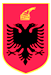 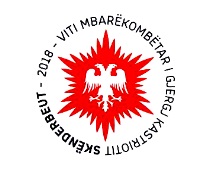 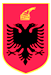 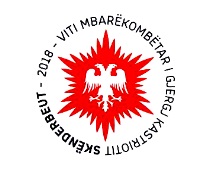 REPUBLIKA E SHQIPERISEKOMISIONI QENDROR I ZGJEDHJEVEV E N D I MPËR MIRATIMIN E PLANIT ORIENTUES TË VEPRIMEVE TË KQZ-së PËR ZGJEDHJET PËR ORGANET E QEVERISJES VENDORE, TË DATËS 30 QERSHOR 2019 Komisioni Qendror i Zgjedhjeve në mbledhjen e datës 19.11.2018, me pjesëmarrjen e: Klement	ZGURI -		KryetarDenar 	BIBA -			Zv/KryetarBledar	SKËNDERI-		AnëtarEdlira	JORGAQI-		AnëtareRezarta	BITRI- 		Anëtareshqyrtoi çështjen me:OBJEKT:	Për miratimin e Planit Orientues të Veprimeve të KQZ-së për zgjedhjet për organet e qeverisjes vendore, të datës 30 qershor 2019.B                              BAZA LIGJORE: 		Neni 23, pika 1, germa a,  të ligjit nr. 10019, datë 29.12.2008 “Kodi 						Zgjedhor i Republikës së Shqipërisë”, i ndryshuar.Komisioni Qendror i Zgjedhjeve pasi shqyrtoi dokumentacionin e paraqitur,                                                             V Ë R E NPresidenti i Republikës me dekretin nr.10928, datë 05.11.2018 caktoi datën 30 qershor 2019, si datë për zhvillimin e zgjedhjeve për organet e qeversijes vendore të datës 30 qershor 2019. Në këtë kuadër, KQZ ka detyrime ligjore lidhur me organizimin, administrimin dhe kontrollin e procesit zgjedhor për organet e qeverisjes vendore. Për realizimin e këtij procesi paraqitet e nevojshme që të miratohet një plan orientues veprimesh, me qëllim krijimin e një kornize udhërrëfyese, mbi të cilën do të mbështetet aktiviteti i mëpasshëm i KQZ-së. Veprimet që duhet të ndërmarrë KQZ, burojnë nga detyrimet e përcaktuara nga dispozitat e Kodit Zgjedhor dhe janë zbatimi i tyre në praktikë. Miratimi i këtij plani orientues veprimesh përbën një dokument bazë për nisjen e veprimtarisë së KQZ-së, në përputhje me përcaktimet e nenit 21 të Kodit Zgjedhor. Për zgjedhjet e kaluara (Zgjedhjet për Organet e Qeverisjes Vendore 2007, 2011, 2015 dhe Zgjedhjet për Kuvendin 2005, 2009, 2013, 2017), KQZ ka miratuar një plan orientues veprimesh, i cili rezultoi efikas në planifikimin dhe realizimin e veprimtarive të parashikuara në të. Detajimi i veprimeve konkrete dhe i afateve kohore, brenda të cilave këto veprime duhet të ndërmeren, është bërë duke i’u referuar përcaktimeve të bëra në Kodin Zgjedhor. Plani parashikon të gjitha aktet të cilat duhet të nxjerr KQZ, në funksion të realizimit të zgjedhjeve,    si dhe afatet, referuar dispozitave të Kodit Zgjedhor, për miratimin e tyre.PËR KËTO ARSYEBazuar në nenin 23, pika 1, germa a, të ligjit nr. 10019, datë 29.12.2008 “Kodi Zgjedhor i Republikës së Shqipërisë”, i ndryshuar,  Komisioni Qendror i Zgjedhjeve,V E N D O S IMiratimin e Planit Orientues të Veprimeve të KQZ-së për zgjedhjet për Organet e Qeverisjes Vendore  të datës  30 Qershor 2019, sipas materialit bashkëlidhur.Ngarkohen strukturat administrative të KQZ-së për zbatimin e këtij plani.Ky vendim hyn në fuqi menjëherë.Kundër këtij vendimi mund të bëhet ankim pranë Kolegjit Zgjedhor të Gjykatës së Apelit Tiranë, brenda 5 ditësh nga shpallja e tij.Klement		ZGURI -		KryetarDenar 		BIBA -		Zv/KryetarBledar		SKËNDERI-		AnëtarEdlira			JORGAQI-		AnëtareRezarta		BITRI			Anëtare